 Required Documents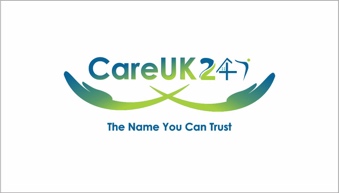 Staff Name    _____________________________  Position           _____________________________Please submit following Documents with your complete Application Form.I can confirm that I have submitted the above ticked/highlighted documents and I’m confident, suitable and Qualified to work for the above mentioned position.Staff Name: ____________________________________________Staff Signature ____________________________                                     Date __________________________	APPLICATION FORMPlease complete all sections in this form in black ink & BLOCK lettersData Protection StatementThe personal information (data) collected on this form, and on the attachments, (which includes the collection of sensitive personal data) are collected for the purposes of recruitment, personnel administration (for new employees) and monitoring. Unless you direct otherwise (for example in a situation where you would like this Application kept on file for future vacancies) the Application Forms (and attachments) of unsuccessful applicants will be destroyed after 6 months. It is the policy of the Agency to protect, and keep secure, all personal data collected. All personal data is processed for the purposes of recruitment, and, in the case of successful Applicants, for the satisfactory administration of their employment, and for no other purpose.Equality of Opportunity StatementThe Agency’s Equal Opportunities Policy covers all employees, or potential employees, and embraces the principle that all people shall be treated equally, regardless of their age, gender, ethnic origin, nationality, colour, religion, marital status, sexual orientation, religion or belief, disability, or offending background. Documents☐  1 Picture☐  DBS (Original, if on Update Service)☐ Training Certificates (Updated)☐ 2 Proof of ID (Passport and ID card, Driving License) – (Original)☐ 2 Proof of Address (Not older than 3 months)☐ Right to Work Document (If Applicable)☐ NI Number (Letter)☐ Bank Details☐ Staff Handbook and Contract☐ Health Assessment questionnaire☐ Starter Checklist☐ Others☐☐Position Applied forYour First NameSurname/ Last Name1. Personal DetailsTitleSurnameFirst NamePrevious surnames (if any)Previous surnames (if any)Previous surnames (if any)Forenames (in full)Forenames (in full)Forenames (in full)AddressAddressPost Code:Post Code:Post Code:Post Code:Post Code:TelephoneHomeHomeHomeHomeHomeHomeWorkWorkWorkWorkWorkWorkMobileMobileMobileMobileMobileTelephoneEmail addressNationality Nationality May we contact you at work?Yes            No         Please  as appropriateYes            No         Please  as appropriateYes            No         Please  as appropriateYes            No         Please  as appropriateYes            No         Please  as appropriateYes            No         Please  as appropriateYes            No         Please  as appropriateYes            No         Please  as appropriateYes            No         Please  as appropriateYes            No         Please  as appropriateYes            No         Please  as appropriateYes            No         Please  as appropriateYes            No         Please  as appropriateYes            No         Please  as appropriateYes            No         Please  as appropriateYes            No         Please  as appropriateYes            No         Please  as appropriateDate of BirthNational Insurance NumberNational Insurance NumberNational Insurance NumberNational Insurance NumberNational Insurance NumberNext of Kin to be notified in case of emergency: NameNext of Kin to be notified in case of emergency: NameNext of Kin to be notified in case of emergency: NameNext of Kin to be notified in case of emergency: NameNext of Kin to be notified in case of emergency: NameNext of Kin to be notified in case of emergency: NameNext of Kin to be notified in case of emergency: NameNext of Kin to be notified in case of emergency: NameNext of Kin to be notified in case of emergency: NameNext of Kin to be notified in case of emergency: NameNext of Kin to be notified in case of emergency: NameAddressAddressPost CodePost CodePost CodePost CodePost CodeTelephoneHomeHomeHomeHomeHomeHomeWorkWorkWorkWorkWorkWorkMobileMobileMobileMobileMobileTelephoneRelationship to youRelationship to you2. Formal Education and Qualifications2. Formal Education and Qualifications2. Formal Education and Qualifications2. Formal Education and Qualifications2. Formal Education and Qualifications2. Formal Education and Qualifications2. Formal Education and Qualifications2. Formal Education and Qualifications2. Formal Education and Qualifications2. Formal Education and Qualifications2. Formal Education and Qualifications2. Formal Education and Qualifications2. Formal Education and Qualifications2. Formal Education and Qualifications2. Formal Education and Qualifications2. Formal Education and Qualifications2. Formal Education and Qualifications2. Formal Education and QualificationsName of School/College/University and LocationName of School/College/University and LocationName of School/College/University and LocationName of School/College/University and LocationDates of attendanceDates of attendanceDates of attendanceDates of attendanceDates of attendanceDates of attendanceDates of attendanceDates of attendanceName of School/College/University and LocationName of School/College/University and LocationName of School/College/University and LocationName of School/College/University and LocationFromFromToToToToToToCourse of Study/Qualification(s) gained e.g. GCSE’s, “A” levels, NVQ, Degree etcCourse of Study/Qualification(s) gained e.g. GCSE’s, “A” levels, NVQ, Degree etcCourse of Study/Qualification(s) gained e.g. GCSE’s, “A” levels, NVQ, Degree etcCourse of Study/Qualification(s) gained e.g. GCSE’s, “A” levels, NVQ, Degree etcCourse of Study/Qualification(s) gained e.g. GCSE’s, “A” levels, NVQ, Degree etcGradeName of School/College/University and LocationName of School/College/University and LocationName of School/College/University and LocationName of School/College/University and LocationMonth/YearMonth/YearMonth/YearMonth/YearMonth/YearMonth/YearMonth/YearMonth/YearCourse of Study/Qualification(s) gained e.g. GCSE’s, “A” levels, NVQ, Degree etcCourse of Study/Qualification(s) gained e.g. GCSE’s, “A” levels, NVQ, Degree etcCourse of Study/Qualification(s) gained e.g. GCSE’s, “A” levels, NVQ, Degree etcCourse of Study/Qualification(s) gained e.g. GCSE’s, “A” levels, NVQ, Degree etcCourse of Study/Qualification(s) gained e.g. GCSE’s, “A” levels, NVQ, Degree etcGrade3. Employment History Please print details of all your employment for a period of at least the last 5 years, to include all nursing agency memberships, in reverse date order; starting with your present or last position. Please include reasons for gaps.3. Employment History Please print details of all your employment for a period of at least the last 5 years, to include all nursing agency memberships, in reverse date order; starting with your present or last position. Please include reasons for gaps.3. Employment History Please print details of all your employment for a period of at least the last 5 years, to include all nursing agency memberships, in reverse date order; starting with your present or last position. Please include reasons for gaps.3. Employment History Please print details of all your employment for a period of at least the last 5 years, to include all nursing agency memberships, in reverse date order; starting with your present or last position. Please include reasons for gaps.3. Employment History Please print details of all your employment for a period of at least the last 5 years, to include all nursing agency memberships, in reverse date order; starting with your present or last position. Please include reasons for gaps.3. Employment History Please print details of all your employment for a period of at least the last 5 years, to include all nursing agency memberships, in reverse date order; starting with your present or last position. Please include reasons for gaps.3. Employment History Please print details of all your employment for a period of at least the last 5 years, to include all nursing agency memberships, in reverse date order; starting with your present or last position. Please include reasons for gaps.3. Employment History Please print details of all your employment for a period of at least the last 5 years, to include all nursing agency memberships, in reverse date order; starting with your present or last position. Please include reasons for gaps.3. Employment History Please print details of all your employment for a period of at least the last 5 years, to include all nursing agency memberships, in reverse date order; starting with your present or last position. Please include reasons for gaps.3. Employment History Please print details of all your employment for a period of at least the last 5 years, to include all nursing agency memberships, in reverse date order; starting with your present or last position. Please include reasons for gaps.3. Employment History Please print details of all your employment for a period of at least the last 5 years, to include all nursing agency memberships, in reverse date order; starting with your present or last position. Please include reasons for gaps.3. Employment History Please print details of all your employment for a period of at least the last 5 years, to include all nursing agency memberships, in reverse date order; starting with your present or last position. Please include reasons for gaps.3. Employment History Please print details of all your employment for a period of at least the last 5 years, to include all nursing agency memberships, in reverse date order; starting with your present or last position. Please include reasons for gaps.3. Employment History Please print details of all your employment for a period of at least the last 5 years, to include all nursing agency memberships, in reverse date order; starting with your present or last position. Please include reasons for gaps.3. Employment History Please print details of all your employment for a period of at least the last 5 years, to include all nursing agency memberships, in reverse date order; starting with your present or last position. Please include reasons for gaps.3. Employment History Please print details of all your employment for a period of at least the last 5 years, to include all nursing agency memberships, in reverse date order; starting with your present or last position. Please include reasons for gaps.3. Employment History Please print details of all your employment for a period of at least the last 5 years, to include all nursing agency memberships, in reverse date order; starting with your present or last position. Please include reasons for gaps.3. Employment History Please print details of all your employment for a period of at least the last 5 years, to include all nursing agency memberships, in reverse date order; starting with your present or last position. Please include reasons for gaps.Name & address of Employer Name & address of Employer Name & address of Employer Dates of EmploymentDates of EmploymentDates of EmploymentDates of EmploymentDates of EmploymentDates of EmploymentDates of EmploymentPosition held and brief summary of duties and responsibilitiesPosition held and brief summary of duties and responsibilitiesPosition held and brief summary of duties and responsibilitiesPosition held and brief summary of duties and responsibilitiesReason for leaving/Last salary or wageReason for leaving/Last salary or wageReason for leaving/Last salary or wageReason for leaving/Last salary or wageName & address of Employer Name & address of Employer Name & address of Employer FromFromToToToToToPosition held and brief summary of duties and responsibilitiesPosition held and brief summary of duties and responsibilitiesPosition held and brief summary of duties and responsibilitiesPosition held and brief summary of duties and responsibilitiesReason for leaving/Last salary or wageReason for leaving/Last salary or wageReason for leaving/Last salary or wageReason for leaving/Last salary or wageName & address of Employer Name & address of Employer Name & address of Employer Month/YearMonth/YearMonth/YearMonth/YearMonth/YearMonth/YearMonth/YearPosition held and brief summary of duties and responsibilitiesPosition held and brief summary of duties and responsibilitiesPosition held and brief summary of duties and responsibilitiesPosition held and brief summary of duties and responsibilitiesReason for leaving/Last salary or wageReason for leaving/Last salary or wageReason for leaving/Last salary or wageReason for leaving/Last salary or wage4. Training – eg. Manual handling, CPR, infection control, first aid etc, (please provide certificates) 4. Training – eg. Manual handling, CPR, infection control, first aid etc, (please provide certificates) 4. Training – eg. Manual handling, CPR, infection control, first aid etc, (please provide certificates) 4. Training – eg. Manual handling, CPR, infection control, first aid etc, (please provide certificates) 4. Training – eg. Manual handling, CPR, infection control, first aid etc, (please provide certificates) 4. Training – eg. Manual handling, CPR, infection control, first aid etc, (please provide certificates) 4. Training – eg. Manual handling, CPR, infection control, first aid etc, (please provide certificates) 4. Training – eg. Manual handling, CPR, infection control, first aid etc, (please provide certificates) 4. Training – eg. Manual handling, CPR, infection control, first aid etc, (please provide certificates) 4. Training – eg. Manual handling, CPR, infection control, first aid etc, (please provide certificates) 4. Training – eg. Manual handling, CPR, infection control, first aid etc, (please provide certificates) 4. Training – eg. Manual handling, CPR, infection control, first aid etc, (please provide certificates) 4. Training – eg. Manual handling, CPR, infection control, first aid etc, (please provide certificates) 4. Training – eg. Manual handling, CPR, infection control, first aid etc, (please provide certificates) 4. Training – eg. Manual handling, CPR, infection control, first aid etc, (please provide certificates) 4. Training – eg. Manual handling, CPR, infection control, first aid etc, (please provide certificates) 4. Training – eg. Manual handling, CPR, infection control, first aid etc, (please provide certificates) 4. Training – eg. Manual handling, CPR, infection control, first aid etc, (please provide certificates) Details of training Hospital/establishmentDetails of training Hospital/establishmentDetails of training Hospital/establishmentDate from           Date toDate from           Date toDate from           Date toDate from           Date toDate from           Date toDate from           Date toDate from           Date toCourses takenCourses takenCourses takenCourses takenAttainmentAttainmentAttainmentAttainment5. General information5. General information5. General information5. General information5. General information5. General information5. General information5. General information5. General information5. General information5. General information5. General information5. General information5. General information5. General information5. General information5. General information5. General informationDo you hold a valid and current British Driver’s Licence?               Yes     No    Please  as   appropriate        If Yes, what type?   (E.g. Provisional, Full, LGV, PCV)Do you have a car?                                                                               Yes     No    Please  as   appropriate         Do you have any endorsements?                                                        Yes     No    Please  as   appropriate        If Yes, please give details             Do you hold a valid and current British Driver’s Licence?               Yes     No    Please  as   appropriate        If Yes, what type?   (E.g. Provisional, Full, LGV, PCV)Do you have a car?                                                                               Yes     No    Please  as   appropriate         Do you have any endorsements?                                                        Yes     No    Please  as   appropriate        If Yes, please give details             Do you hold a valid and current British Driver’s Licence?               Yes     No    Please  as   appropriate        If Yes, what type?   (E.g. Provisional, Full, LGV, PCV)Do you have a car?                                                                               Yes     No    Please  as   appropriate         Do you have any endorsements?                                                        Yes     No    Please  as   appropriate        If Yes, please give details             Do you hold a valid and current British Driver’s Licence?               Yes     No    Please  as   appropriate        If Yes, what type?   (E.g. Provisional, Full, LGV, PCV)Do you have a car?                                                                               Yes     No    Please  as   appropriate         Do you have any endorsements?                                                        Yes     No    Please  as   appropriate        If Yes, please give details             Do you hold a valid and current British Driver’s Licence?               Yes     No    Please  as   appropriate        If Yes, what type?   (E.g. Provisional, Full, LGV, PCV)Do you have a car?                                                                               Yes     No    Please  as   appropriate         Do you have any endorsements?                                                        Yes     No    Please  as   appropriate        If Yes, please give details             Do you hold a valid and current British Driver’s Licence?               Yes     No    Please  as   appropriate        If Yes, what type?   (E.g. Provisional, Full, LGV, PCV)Do you have a car?                                                                               Yes     No    Please  as   appropriate         Do you have any endorsements?                                                        Yes     No    Please  as   appropriate        If Yes, please give details             Do you hold a valid and current British Driver’s Licence?               Yes     No    Please  as   appropriate        If Yes, what type?   (E.g. Provisional, Full, LGV, PCV)Do you have a car?                                                                               Yes     No    Please  as   appropriate         Do you have any endorsements?                                                        Yes     No    Please  as   appropriate        If Yes, please give details             Do you hold a valid and current British Driver’s Licence?               Yes     No    Please  as   appropriate        If Yes, what type?   (E.g. Provisional, Full, LGV, PCV)Do you have a car?                                                                               Yes     No    Please  as   appropriate         Do you have any endorsements?                                                        Yes     No    Please  as   appropriate        If Yes, please give details             Do you hold a valid and current British Driver’s Licence?               Yes     No    Please  as   appropriate        If Yes, what type?   (E.g. Provisional, Full, LGV, PCV)Do you have a car?                                                                               Yes     No    Please  as   appropriate         Do you have any endorsements?                                                        Yes     No    Please  as   appropriate        If Yes, please give details             Do you hold a valid and current British Driver’s Licence?               Yes     No    Please  as   appropriate        If Yes, what type?   (E.g. Provisional, Full, LGV, PCV)Do you have a car?                                                                               Yes     No    Please  as   appropriate         Do you have any endorsements?                                                        Yes     No    Please  as   appropriate        If Yes, please give details             Do you hold a valid and current British Driver’s Licence?               Yes     No    Please  as   appropriate        If Yes, what type?   (E.g. Provisional, Full, LGV, PCV)Do you have a car?                                                                               Yes     No    Please  as   appropriate         Do you have any endorsements?                                                        Yes     No    Please  as   appropriate        If Yes, please give details             Do you hold a valid and current British Driver’s Licence?               Yes     No    Please  as   appropriate        If Yes, what type?   (E.g. Provisional, Full, LGV, PCV)Do you have a car?                                                                               Yes     No    Please  as   appropriate         Do you have any endorsements?                                                        Yes     No    Please  as   appropriate        If Yes, please give details             Do you hold a valid and current British Driver’s Licence?               Yes     No    Please  as   appropriate        If Yes, what type?   (E.g. Provisional, Full, LGV, PCV)Do you have a car?                                                                               Yes     No    Please  as   appropriate         Do you have any endorsements?                                                        Yes     No    Please  as   appropriate        If Yes, please give details             Do you hold a valid and current British Driver’s Licence?               Yes     No    Please  as   appropriate        If Yes, what type?   (E.g. Provisional, Full, LGV, PCV)Do you have a car?                                                                               Yes     No    Please  as   appropriate         Do you have any endorsements?                                                        Yes     No    Please  as   appropriate        If Yes, please give details             Do you hold a valid and current British Driver’s Licence?               Yes     No    Please  as   appropriate        If Yes, what type?   (E.g. Provisional, Full, LGV, PCV)Do you have a car?                                                                               Yes     No    Please  as   appropriate         Do you have any endorsements?                                                        Yes     No    Please  as   appropriate        If Yes, please give details             Do you hold a valid and current British Driver’s Licence?               Yes     No    Please  as   appropriate        If Yes, what type?   (E.g. Provisional, Full, LGV, PCV)Do you have a car?                                                                               Yes     No    Please  as   appropriate         Do you have any endorsements?                                                        Yes     No    Please  as   appropriate        If Yes, please give details             Do you hold a valid and current British Driver’s Licence?               Yes     No    Please  as   appropriate        If Yes, what type?   (E.g. Provisional, Full, LGV, PCV)Do you have a car?                                                                               Yes     No    Please  as   appropriate         Do you have any endorsements?                                                        Yes     No    Please  as   appropriate        If Yes, please give details             Do you hold a valid and current British Driver’s Licence?               Yes     No    Please  as   appropriate        If Yes, what type?   (E.g. Provisional, Full, LGV, PCV)Do you have a car?                                                                               Yes     No    Please  as   appropriate         Do you have any endorsements?                                                        Yes     No    Please  as   appropriate        If Yes, please give details             Please state which languages you speak, including an indication of fluencyPlease state which languages you speak, including an indication of fluencyPlease state which languages you speak, including an indication of fluencyPlease state which languages you speak, including an indication of fluencyPlease state which languages you speak, including an indication of fluencyPlease state which languages you speak, including an indication of fluencyPlease state which languages you speak, including an indication of fluencyPlease state which languages you speak, including an indication of fluencyPlease state which languages you speak, including an indication of fluencyHow did you hear about this agency?How did you hear about this agency?How did you hear about this agency?How did you hear about this agency?How did you hear about this agency?How did you hear about this agency?How did you hear about this agency?How did you hear about this agency?How did you hear about this agency?Are you a member of a Union or Professional Organisation offering Indemnity Insurance?Yes     No    Please  as   appropriate        Are you a member of a Union or Professional Organisation offering Indemnity Insurance?Yes     No    Please  as   appropriate        Are you a member of a Union or Professional Organisation offering Indemnity Insurance?Yes     No    Please  as   appropriate        Are you a member of a Union or Professional Organisation offering Indemnity Insurance?Yes     No    Please  as   appropriate        Are you a member of a Union or Professional Organisation offering Indemnity Insurance?Yes     No    Please  as   appropriate        Are you a member of a Union or Professional Organisation offering Indemnity Insurance?Yes     No    Please  as   appropriate        Are you a member of a Union or Professional Organisation offering Indemnity Insurance?Yes     No    Please  as   appropriate        Are you a member of a Union or Professional Organisation offering Indemnity Insurance?Yes     No    Please  as   appropriate        Are you a member of a Union or Professional Organisation offering Indemnity Insurance?Yes     No    Please  as   appropriate        Are you a member of a Union or Professional Organisation offering Indemnity Insurance?Yes     No    Please  as   appropriate        Are you a member of a Union or Professional Organisation offering Indemnity Insurance?Yes     No    Please  as   appropriate        Are you a member of a Union or Professional Organisation offering Indemnity Insurance?Yes     No    Please  as   appropriate        Are you a member of a Union or Professional Organisation offering Indemnity Insurance?Yes     No    Please  as   appropriate        Are you a member of a Union or Professional Organisation offering Indemnity Insurance?Yes     No    Please  as   appropriate        Are you a member of a Union or Professional Organisation offering Indemnity Insurance?Yes     No    Please  as   appropriate        Are you a member of a Union or Professional Organisation offering Indemnity Insurance?Yes     No    Please  as   appropriate        Are you a member of a Union or Professional Organisation offering Indemnity Insurance?Yes     No    Please  as   appropriate        Are you a member of a Union or Professional Organisation offering Indemnity Insurance?Yes     No    Please  as   appropriate        Body NameBody NameBody NameBody NameBody NameBody NameBody NameBody NameBody NameAmount of CoverAmount of CoverAmount of CoverAmount of CoverAmount of CoverAmount of CoverAmount of CoverAmount of CoverAmount of CoverPolicy NumberPolicy NumberPolicy NumberPolicy NumberPolicy NumberPolicy NumberPolicy NumberPolicy NumberPolicy NumberExpiry DateExpiry DateExpiry DateExpiry DateExpiry DateExpiry DateExpiry DateExpiry DateExpiry Date6. Working time regulations (1998) & work preferences6. Working time regulations (1998) & work preferences6. Working time regulations (1998) & work preferences6. Working time regulations (1998) & work preferences6. Working time regulations (1998) & work preferences6. Working time regulations (1998) & work preferences6. Working time regulations (1998) & work preferences6. Working time regulations (1998) & work preferencesFurther to the implementation of the working time regulations on 1 October 1998, employees will not be expected to work more than an average of 48 hours per week. Careuk247 discourages any individual from working above the maximum weekly working limit. However, the regulations allow an individual to exercise their option to work above the 48-hour limit, provided a written agreement is made.Do you agree that the 48-hour average weekly limit specified in the working time regulations 1998 – regulation 4(1) shall not apply in my case?Yes                                     No                     Other, please specify  _______________________Do you agree that despite agreeing to dis-apply the limit, you are fully aware that you have responsibility not to work hours so long that they may impair your efficiency or expose colleagues, the public or property to risk?Yes                                     No                     Other, please specify  _______________________Do you agree to give at least 7 days’ notice to the Careuk247 if you wish to bring this agreement to an end.Yes                                     No                     Other, please specify  _______________________Please specify which types of work you would prefer. You should tick all appropriate boxes. The service we give depends on accurate, up to date information. Please keep us informed of all developments, in your career and work preferences.Positions :part time                                            full time    Do you have any other work commitments? Yes   No                    Other, please specify  _______________________Further to the implementation of the working time regulations on 1 October 1998, employees will not be expected to work more than an average of 48 hours per week. Careuk247 discourages any individual from working above the maximum weekly working limit. However, the regulations allow an individual to exercise their option to work above the 48-hour limit, provided a written agreement is made.Do you agree that the 48-hour average weekly limit specified in the working time regulations 1998 – regulation 4(1) shall not apply in my case?Yes                                     No                     Other, please specify  _______________________Do you agree that despite agreeing to dis-apply the limit, you are fully aware that you have responsibility not to work hours so long that they may impair your efficiency or expose colleagues, the public or property to risk?Yes                                     No                     Other, please specify  _______________________Do you agree to give at least 7 days’ notice to the Careuk247 if you wish to bring this agreement to an end.Yes                                     No                     Other, please specify  _______________________Please specify which types of work you would prefer. You should tick all appropriate boxes. The service we give depends on accurate, up to date information. Please keep us informed of all developments, in your career and work preferences.Positions :part time                                            full time    Do you have any other work commitments? Yes   No                    Other, please specify  _______________________Further to the implementation of the working time regulations on 1 October 1998, employees will not be expected to work more than an average of 48 hours per week. Careuk247 discourages any individual from working above the maximum weekly working limit. However, the regulations allow an individual to exercise their option to work above the 48-hour limit, provided a written agreement is made.Do you agree that the 48-hour average weekly limit specified in the working time regulations 1998 – regulation 4(1) shall not apply in my case?Yes                                     No                     Other, please specify  _______________________Do you agree that despite agreeing to dis-apply the limit, you are fully aware that you have responsibility not to work hours so long that they may impair your efficiency or expose colleagues, the public or property to risk?Yes                                     No                     Other, please specify  _______________________Do you agree to give at least 7 days’ notice to the Careuk247 if you wish to bring this agreement to an end.Yes                                     No                     Other, please specify  _______________________Please specify which types of work you would prefer. You should tick all appropriate boxes. The service we give depends on accurate, up to date information. Please keep us informed of all developments, in your career and work preferences.Positions :part time                                            full time    Do you have any other work commitments? Yes   No                    Other, please specify  _______________________Further to the implementation of the working time regulations on 1 October 1998, employees will not be expected to work more than an average of 48 hours per week. Careuk247 discourages any individual from working above the maximum weekly working limit. However, the regulations allow an individual to exercise their option to work above the 48-hour limit, provided a written agreement is made.Do you agree that the 48-hour average weekly limit specified in the working time regulations 1998 – regulation 4(1) shall not apply in my case?Yes                                     No                     Other, please specify  _______________________Do you agree that despite agreeing to dis-apply the limit, you are fully aware that you have responsibility not to work hours so long that they may impair your efficiency or expose colleagues, the public or property to risk?Yes                                     No                     Other, please specify  _______________________Do you agree to give at least 7 days’ notice to the Careuk247 if you wish to bring this agreement to an end.Yes                                     No                     Other, please specify  _______________________Please specify which types of work you would prefer. You should tick all appropriate boxes. The service we give depends on accurate, up to date information. Please keep us informed of all developments, in your career and work preferences.Positions :part time                                            full time    Do you have any other work commitments? Yes   No                    Other, please specify  _______________________Further to the implementation of the working time regulations on 1 October 1998, employees will not be expected to work more than an average of 48 hours per week. Careuk247 discourages any individual from working above the maximum weekly working limit. However, the regulations allow an individual to exercise their option to work above the 48-hour limit, provided a written agreement is made.Do you agree that the 48-hour average weekly limit specified in the working time regulations 1998 – regulation 4(1) shall not apply in my case?Yes                                     No                     Other, please specify  _______________________Do you agree that despite agreeing to dis-apply the limit, you are fully aware that you have responsibility not to work hours so long that they may impair your efficiency or expose colleagues, the public or property to risk?Yes                                     No                     Other, please specify  _______________________Do you agree to give at least 7 days’ notice to the Careuk247 if you wish to bring this agreement to an end.Yes                                     No                     Other, please specify  _______________________Please specify which types of work you would prefer. You should tick all appropriate boxes. The service we give depends on accurate, up to date information. Please keep us informed of all developments, in your career and work preferences.Positions :part time                                            full time    Do you have any other work commitments? Yes   No                    Other, please specify  _______________________Further to the implementation of the working time regulations on 1 October 1998, employees will not be expected to work more than an average of 48 hours per week. Careuk247 discourages any individual from working above the maximum weekly working limit. However, the regulations allow an individual to exercise their option to work above the 48-hour limit, provided a written agreement is made.Do you agree that the 48-hour average weekly limit specified in the working time regulations 1998 – regulation 4(1) shall not apply in my case?Yes                                     No                     Other, please specify  _______________________Do you agree that despite agreeing to dis-apply the limit, you are fully aware that you have responsibility not to work hours so long that they may impair your efficiency or expose colleagues, the public or property to risk?Yes                                     No                     Other, please specify  _______________________Do you agree to give at least 7 days’ notice to the Careuk247 if you wish to bring this agreement to an end.Yes                                     No                     Other, please specify  _______________________Please specify which types of work you would prefer. You should tick all appropriate boxes. The service we give depends on accurate, up to date information. Please keep us informed of all developments, in your career and work preferences.Positions :part time                                            full time    Do you have any other work commitments? Yes   No                    Other, please specify  _______________________Further to the implementation of the working time regulations on 1 October 1998, employees will not be expected to work more than an average of 48 hours per week. Careuk247 discourages any individual from working above the maximum weekly working limit. However, the regulations allow an individual to exercise their option to work above the 48-hour limit, provided a written agreement is made.Do you agree that the 48-hour average weekly limit specified in the working time regulations 1998 – regulation 4(1) shall not apply in my case?Yes                                     No                     Other, please specify  _______________________Do you agree that despite agreeing to dis-apply the limit, you are fully aware that you have responsibility not to work hours so long that they may impair your efficiency or expose colleagues, the public or property to risk?Yes                                     No                     Other, please specify  _______________________Do you agree to give at least 7 days’ notice to the Careuk247 if you wish to bring this agreement to an end.Yes                                     No                     Other, please specify  _______________________Please specify which types of work you would prefer. You should tick all appropriate boxes. The service we give depends on accurate, up to date information. Please keep us informed of all developments, in your career and work preferences.Positions :part time                                            full time    Do you have any other work commitments? Yes   No                    Other, please specify  _______________________Further to the implementation of the working time regulations on 1 October 1998, employees will not be expected to work more than an average of 48 hours per week. Careuk247 discourages any individual from working above the maximum weekly working limit. However, the regulations allow an individual to exercise their option to work above the 48-hour limit, provided a written agreement is made.Do you agree that the 48-hour average weekly limit specified in the working time regulations 1998 – regulation 4(1) shall not apply in my case?Yes                                     No                     Other, please specify  _______________________Do you agree that despite agreeing to dis-apply the limit, you are fully aware that you have responsibility not to work hours so long that they may impair your efficiency or expose colleagues, the public or property to risk?Yes                                     No                     Other, please specify  _______________________Do you agree to give at least 7 days’ notice to the Careuk247 if you wish to bring this agreement to an end.Yes                                     No                     Other, please specify  _______________________Please specify which types of work you would prefer. You should tick all appropriate boxes. The service we give depends on accurate, up to date information. Please keep us informed of all developments, in your career and work preferences.Positions :part time                                            full time    Do you have any other work commitments? Yes   No                    Other, please specify  _______________________Which areas of work do you wish to exclude?Which areas of work do you wish to exclude?Which areas of work do you wish to exclude?Which areas of work do you wish to exclude?Which areas of work do you wish to exclude?Which areas of work do you wish to exclude?When will you be available to start work?When will you be available to start work?When will you be available to start work?When will you be available to start work?When will you be available to start work?When will you be available to start work?7. Immunisations-proof of immunisations must be provided7. Immunisations-proof of immunisations must be provided7. Immunisations-proof of immunisations must be provided7. Immunisations-proof of immunisations must be provided7. Immunisations-proof of immunisations must be provided7. Immunisations-proof of immunisations must be provided7. Immunisations-proof of immunisations must be provided7. Immunisations-proof of immunisations must be providedRubellaYes     No   Yes     No   DateDateDateDateDateSkin Test for TBYes     No   Yes     No   DateDateDateDateDateBCGYes     No   Yes     No   DateDateDateDateDateTetanusYes     No   Yes     No   DateDateDateDateDateVaricella(Chickenpox/Vz.Abs)Yes     No   Yes     No   DateDateDateDateDatePoliomyelitisYes     No   Yes     No   DateDateDateDateDateDiptheriaYes     No   Yes     No   DateDateDateDateDateHepatitis BDate of last injectionDate of last injectionBooster  1st     2nd    3rd   Booster  1st     2nd    3rd   Booster  1st     2nd    3rd   Booster  1st     2nd    3rd   Booster  1st     2nd    3rd   Date of last bloodDate of last bloodResult (titre levels)IULResult (titre levels)IULResult (titre levels)IULResult (titre levels)IULResult (titre levels)IUL8. ReferencesReferences are normally taken up for candidates selected for interview. Give details of the names/addresses of two work-related Referees. One of the Referees should be your current employer, or if presently unemployed or self-employed, your last employer8. ReferencesReferences are normally taken up for candidates selected for interview. Give details of the names/addresses of two work-related Referees. One of the Referees should be your current employer, or if presently unemployed or self-employed, your last employer8. ReferencesReferences are normally taken up for candidates selected for interview. Give details of the names/addresses of two work-related Referees. One of the Referees should be your current employer, or if presently unemployed or self-employed, your last employer8. ReferencesReferences are normally taken up for candidates selected for interview. Give details of the names/addresses of two work-related Referees. One of the Referees should be your current employer, or if presently unemployed or self-employed, your last employer8. ReferencesReferences are normally taken up for candidates selected for interview. Give details of the names/addresses of two work-related Referees. One of the Referees should be your current employer, or if presently unemployed or self-employed, your last employer8. ReferencesReferences are normally taken up for candidates selected for interview. Give details of the names/addresses of two work-related Referees. One of the Referees should be your current employer, or if presently unemployed or self-employed, your last employer8. ReferencesReferences are normally taken up for candidates selected for interview. Give details of the names/addresses of two work-related Referees. One of the Referees should be your current employer, or if presently unemployed or self-employed, your last employer8. ReferencesReferences are normally taken up for candidates selected for interview. Give details of the names/addresses of two work-related Referees. One of the Referees should be your current employer, or if presently unemployed or self-employed, your last employerName, Address and Post CodeName, Address and Post CodeName, Address and Post CodeName, Address and Post CodeName, Address and Post CodeName, Address and Post CodeName, Address and Post CodeName, Address and Post CodeTelephone NumberTelephone NumberTelephone NumberTelephone NumberTelephone NumberPosition (Referee)Position (Referee)Position (Referee)Position (Referee)Position (Referee)Relationship to youRelationship to youRelationship to youRelationship to youRelationship to youE mailE mailE mailE mailE mailMay we contact the above person now?Yes     No         Please  as appropriateStaff Name & Signatures:Date: May we contact the above person now?Yes     No         Please  as appropriateStaff Name & Signatures:Date: May we contact the above person now?Yes     No         Please  as appropriateStaff Name & Signatures:Date: May we contact the above person now?Yes     No         Please  as appropriateStaff Name & Signatures:Date: May we contact the above person now?Yes     No         Please  as appropriateStaff Name & Signatures:Date: May we contact the above person now?Yes     No         Please  as appropriateStaff Name & Signatures:Date: May we contact the above person now?Yes     No         Please  as appropriateStaff Name & Signatures:Date: May we contact the above person now?Yes     No         Please  as appropriateStaff Name & Signatures:Date: 9. Confidentiality declarationRegistration implies acceptance of our code of confidentiality.In the course of your duties you may have access to confidential information about your clients. On no account must information relating to identifiable client be divulged to anyone other than the manager of the agency. You should not disclose ANY information to your family, friends or neighbours.If you are worried by any information you have obtained and consider that you should talk about it to someone else MAKE AN APPOINTMENT TO SPEAK IN PRIVATE TO YOUR MANAGER.Failure to observe these rules will be regarded as serious misconduct which could result in removal from the agency register.I have read and I understand the above and I agree to abide by the contents therein.Signed                                                                                                              Date10. Rehabilitation of Offenders ActAs a general rule, no-one need answer questions about spent convictions. However this general rule does not apply to specified professions, employments and occupations. By virtue of the Rehabilitation of Offenders Act 1974 (Exceptions) (Amendment) Orders, the exemption rule does not apply to:any employment or other work which is concerned with the provision of health services and which is of such a kind as to enable the holder of that employment or the person engaged in that work to have access to persons in receipt of such services in the course of his normal duties, orany employment or other work which is concerned with the provision of care services to vulnerable adults and which is of such a kind as to enable the holder of that employment or the person engaged in that work to have access to vulnerable adults in receipt of such services in the course of his normal dutiesOne or both of the above apply to work with the Agency, and covers all occupations.You are therefore requested to provide details of all convictions, including those which would otherwise be considered as “spent”. All employment applications will be considered carefully, and the disclosure of a conviction does not imply that this employment application will be rejected.Records will be checked via the Criminal Records Bureau proceduresI have no  convictions            I have convictions (see Note below)           Please  as appropriateNote(To protect the confidentiality of this information, please detail convictions on a separate sheet of paper. Place it in a sealed envelope with your name clearly visible, and headed “Private and Confidential – Criminal Convictions” and attach this to your completed Application Form)Criminal Records – Disclosure CertificateThe Criminal Records Bureau (CRB) have issued a Code of Practice regarding Disclosure Information, a copy of which is available upon request. A Disclosure Certificate (enhanced) will be requested from the CRB which will detail all convictions, including those which would otherwise be “spent”, as well as details of cautions, reprimands or final warnings. You will be advised of the type of certificate being requested, and asked to give your approval to this application. The Disclosure Certificate will only be requested in the event that you are successful in your application for employment.Asylum and Immigration Act 1996Under Section 8 of the Asylum and Immigration Act 1996 it is a criminal offence to employ a person aged 16 or over who is subject to immigration control unless:That person has current and valid permission to be in the United Kingdom and that permission does not prevent him or her from taking the job in question; orThe person comes into a category specified by the Home Secretary where such employment is allowedAny employment offered will be subject to the successful applicant producing appropriate evidence that the Asylum and Immigration Act is not being contravened. Are you eligible to work in the UK?    Yes              No             Please  as appropriate11. Equal Opportunities Monitoring FormThe Careuk247 operates a policy of Equal Opportunities: therefore, we need to be able to check that decisions are not influences by unfair or unlawful discrimination. To help use to do this we would be grateful if you could complete this short questionnaire.Your answers will be treated with the utmost confidence and will be used only for statistical purposes. 11. Equal Opportunities Monitoring FormThe Careuk247 operates a policy of Equal Opportunities: therefore, we need to be able to check that decisions are not influences by unfair or unlawful discrimination. To help use to do this we would be grateful if you could complete this short questionnaire.Your answers will be treated with the utmost confidence and will be used only for statistical purposes. What is your ethnic group?Choose ONE section from A to E, and then circle the appropriate box to indicate your cultural background.A    WhiteBritishIrishAny other White background, please write in here.B   MixedWhite and Black CaribbeanWhite and Black AfricanWhite and AsianAny other Mixed background, please write in here.C  Asian or Asian BritishIndianPakistaniBangladeshiAny other Asian background, please write in here.D   Black or Black BritishCaribbeanAfricanAny other Black background, please write in here.E   Chinese of other ethnic groupChineseAny other, please write here.SEX                              Female                                                      Male    DISABILIBYApplicants with disabilities will be invited for interview if the essential job criteria are met. Do you consider yourself to be a person with a disability as described by the disability discrimination act 1995? i.e do you consider yourself to be someone who has a physical or mental impairment which has a substantial and long term adverse effect on your ability to carry out normal day to day activities                                                       Yes                                            No             Do you have to give notice to any present Employer?Yes     No    Please  as   appropriate        If Yes, how much notice do you have to give?                                                                                                         Continue on a separate page if necessary.What is your ethnic group?Choose ONE section from A to E, and then circle the appropriate box to indicate your cultural background.A    WhiteBritishIrishAny other White background, please write in here.B   MixedWhite and Black CaribbeanWhite and Black AfricanWhite and AsianAny other Mixed background, please write in here.C  Asian or Asian BritishIndianPakistaniBangladeshiAny other Asian background, please write in here.D   Black or Black BritishCaribbeanAfricanAny other Black background, please write in here.E   Chinese of other ethnic groupChineseAny other, please write here.SEX                              Female                                                      Male    DISABILIBYApplicants with disabilities will be invited for interview if the essential job criteria are met. Do you consider yourself to be a person with a disability as described by the disability discrimination act 1995? i.e do you consider yourself to be someone who has a physical or mental impairment which has a substantial and long term adverse effect on your ability to carry out normal day to day activities                                                       Yes                                            No             Do you have to give notice to any present Employer?Yes     No    Please  as   appropriate        If Yes, how much notice do you have to give?                                                                                                         Continue on a separate page if necessary.	Personal DeclarationI declare that to the best of my knowledge the above information, and that submitted in any accompanying documents, is correct, andI give permission for any enquiries that need to be made to confirm such matters as qualifications. Experience and dates of employment and for the release by other people or organisations of such information as may be necessary for that purpose.I give permission for the processing of the personal data contained in this form for employment purposesI understand that any false or misleading information could result in my dismissal.Full Name: _______________________________Signature:  _______________________________                     Date: _________________________For Office Use OnlyFor Office Use OnlyFor Office Use OnlyFor Office Use OnlyDateOffice staff NameOffice Staff SignatureDate Application received Date Application acknowledgedInitial DecisionDate Applicant informedDate(s) of InterviewDecisionYesNoN/AOther DetailsOther Details